Kultūros paveldo objekto būklės tikrinimo taisyklių priedas Kauno miesto savivaldybės administracijos Kultūros paveldo skyrius(dokumento sudarytojo pavadinimas)KULTŪROS PAVELDO OBJEKTO BŪKLĖS PATIKRINIMO AKTAS2023-07-20      Nr. 55-16-15(data)		Kaunas(užpildymo vieta)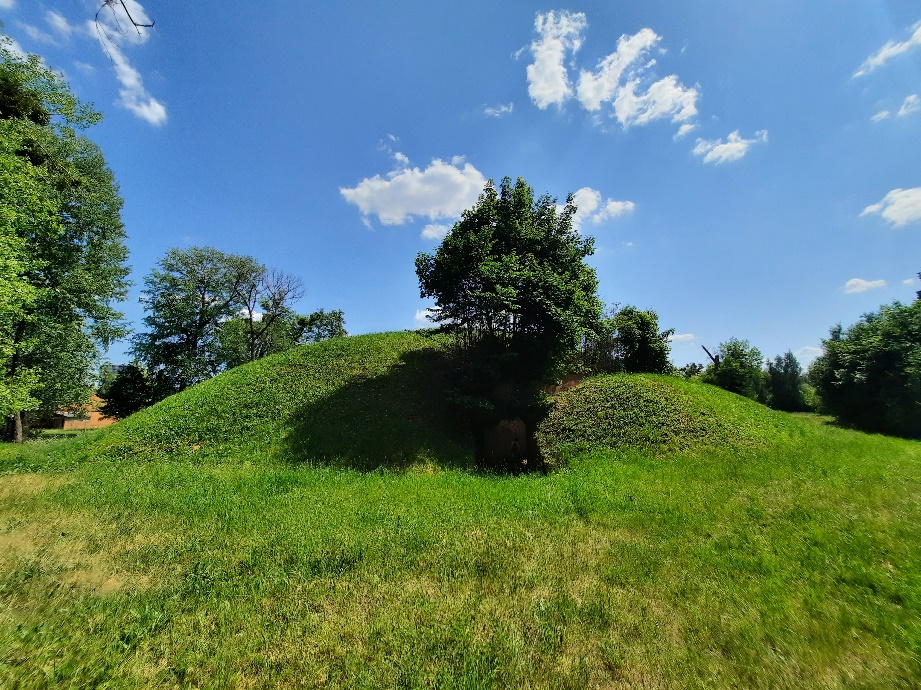 FF-1V fasadas iš ŠV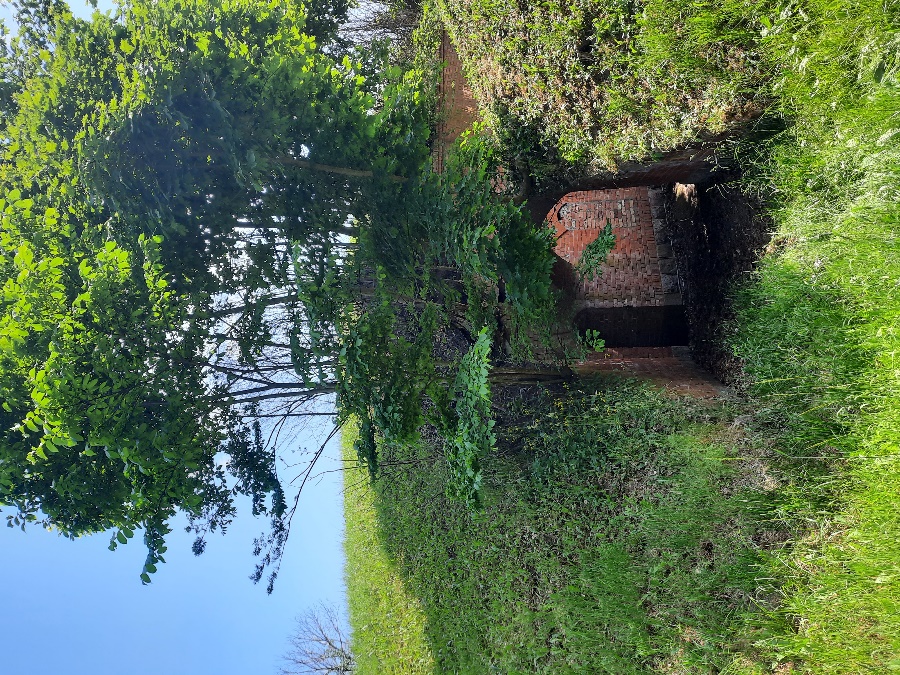 FF-2V fasadas ir apsauginė priedangos siena. Vaizdas iš ŠV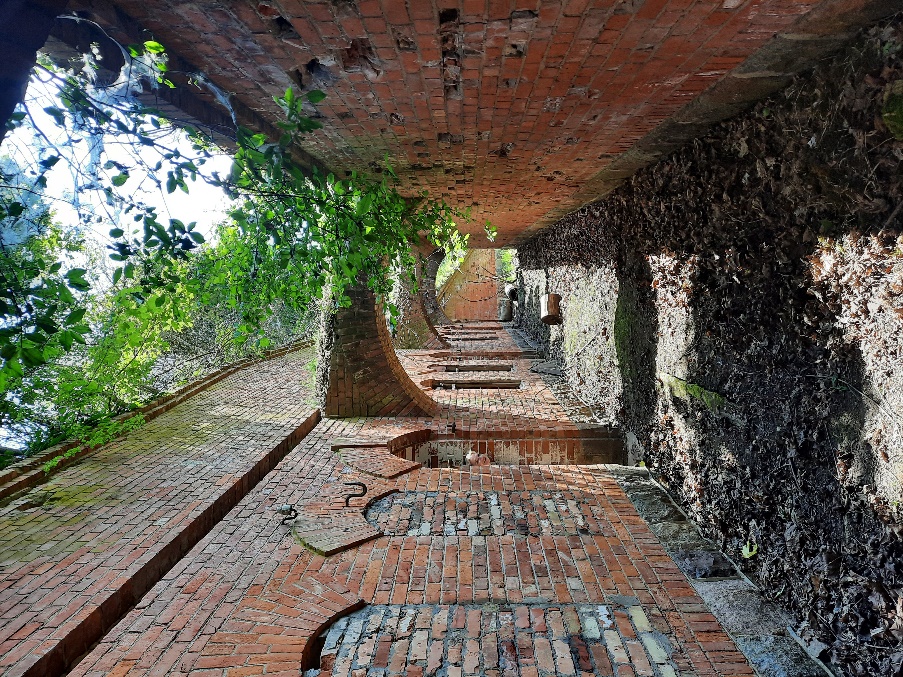 FF-3V fasadas su arkbtunais ir apsauginė priedangos siena iš Š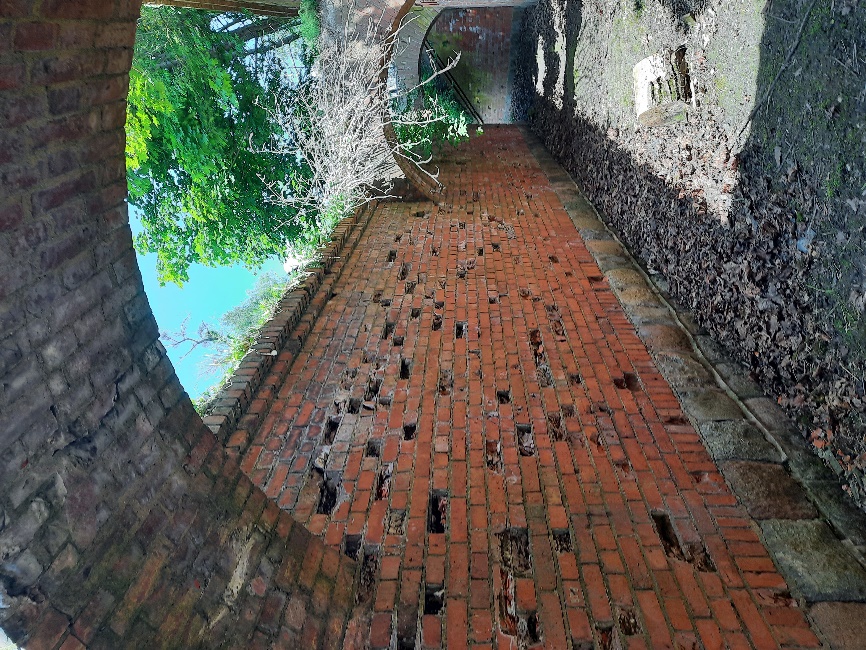 FF-4 Apsauginė priedangos siena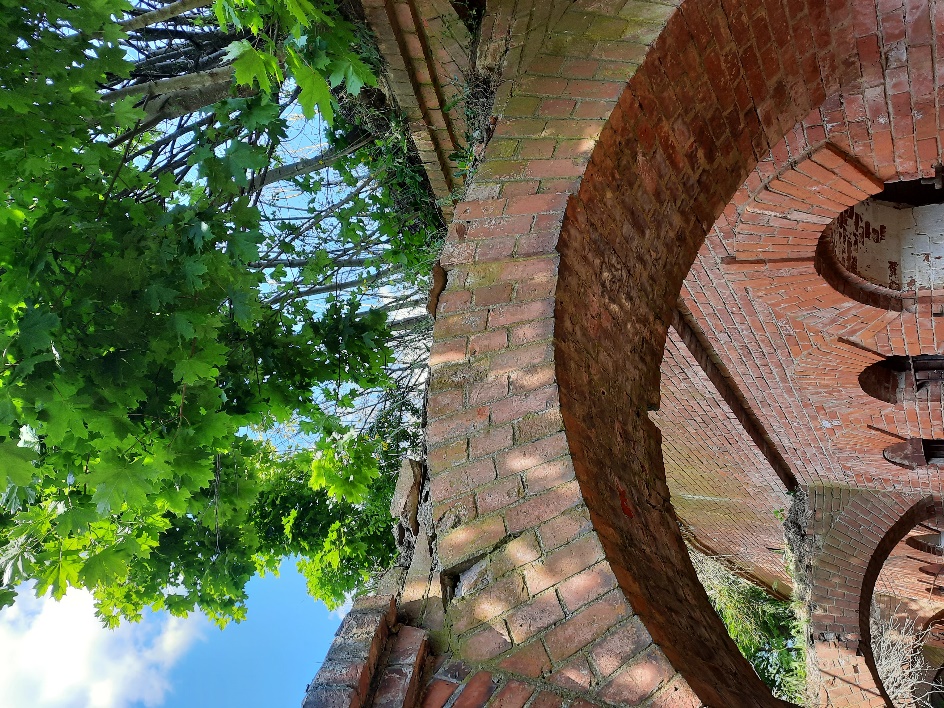 FF-5V fasado ir arkbutanų fragmentas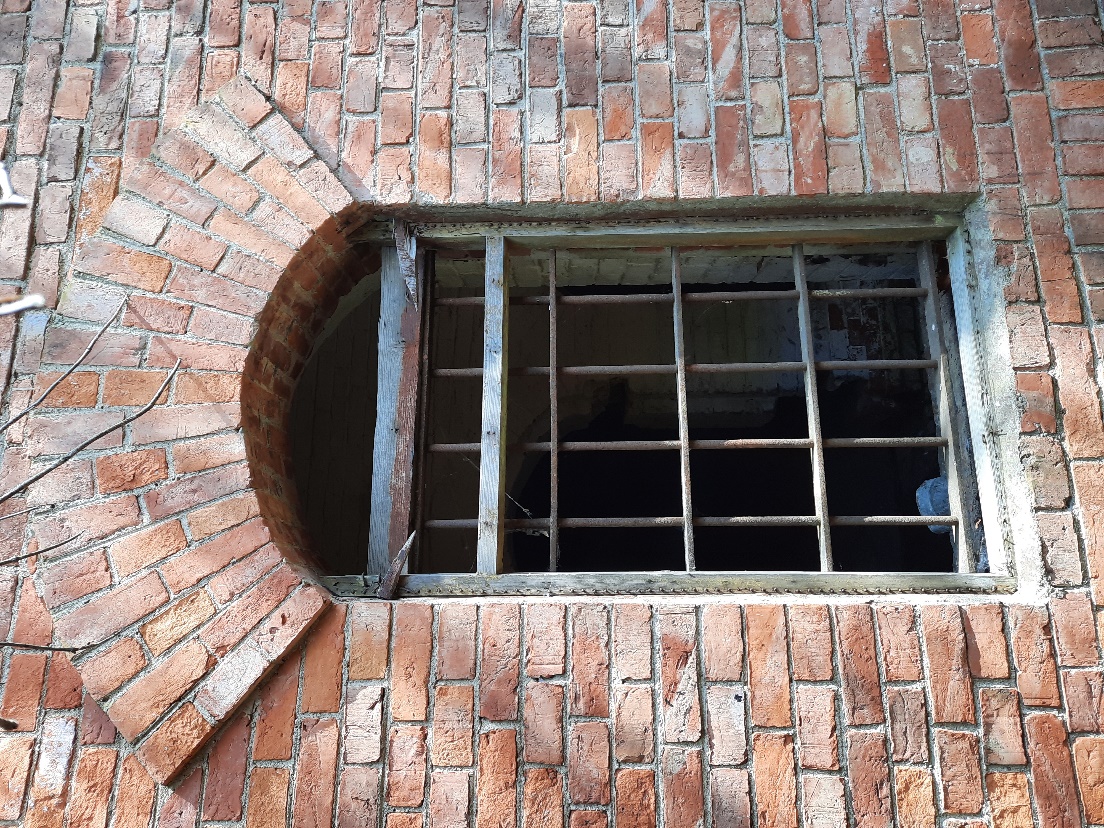 FF-6V fasado lango anga su medine stakta ir metalinėmis grotomis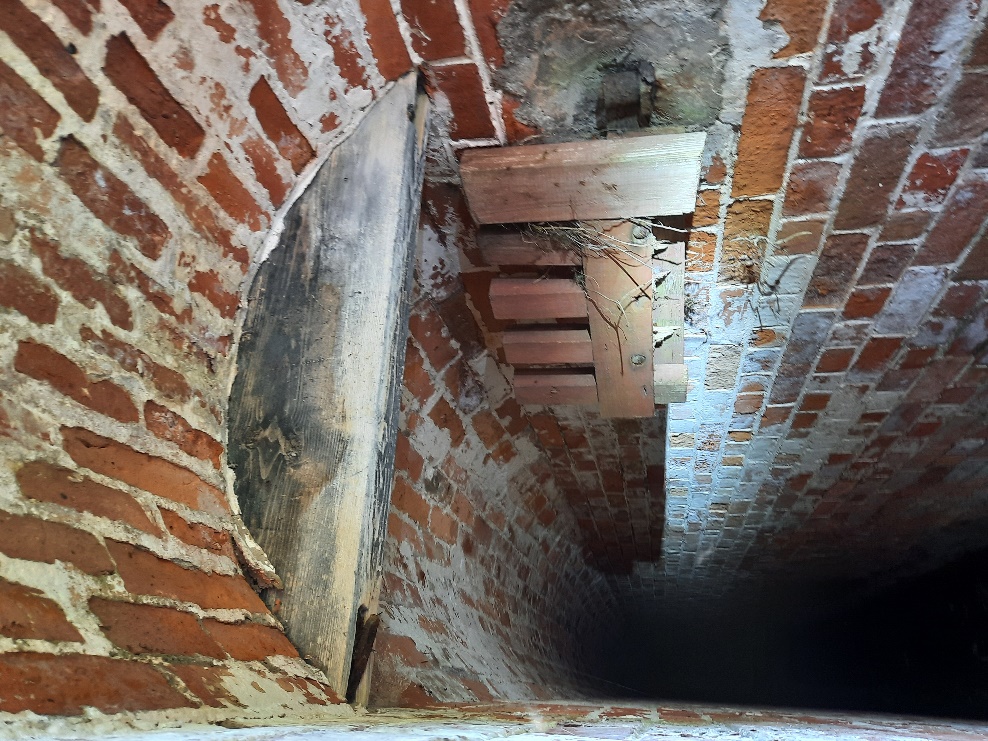 FF-7V Fasado ventiliacijos koridorius ir buvusių durų fragmentai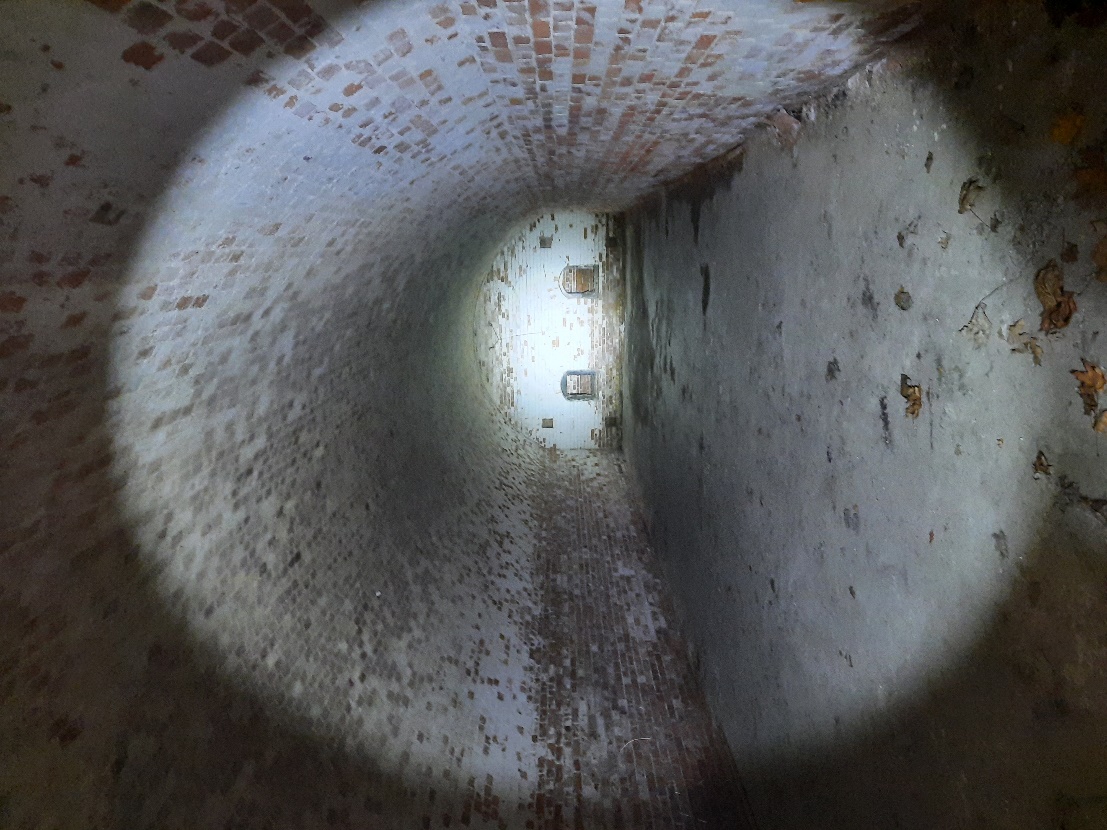 FF-8Pirmos patalpos vaizdas iš V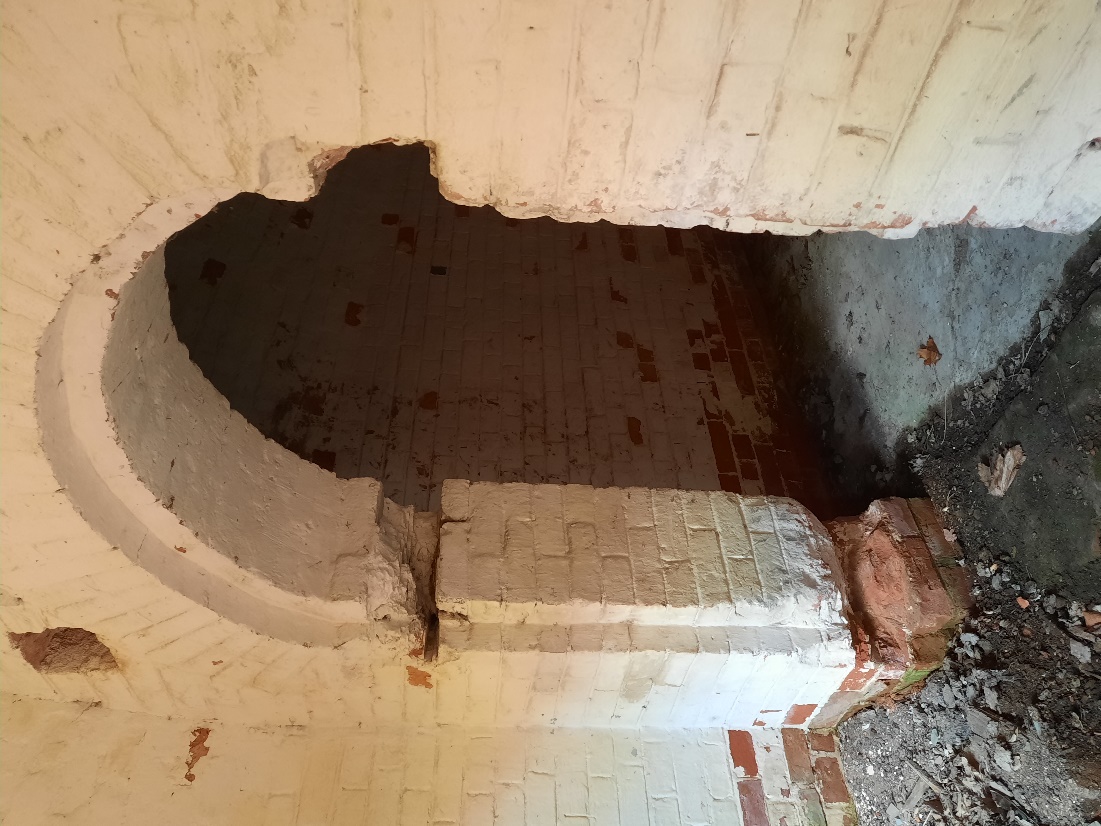 FF-9Durų anga tarp patalpos ir prieangio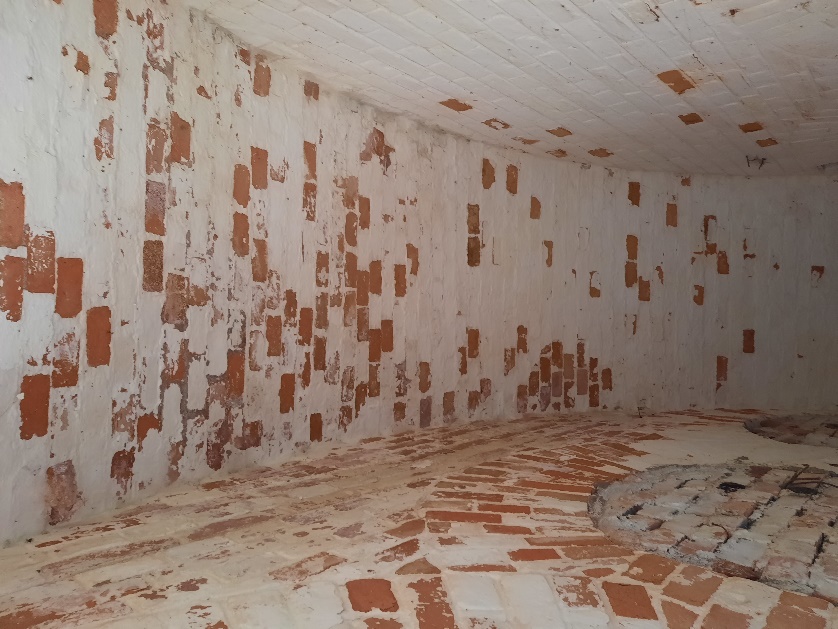 FF-10Prieangio perdangos skliauto fragmentas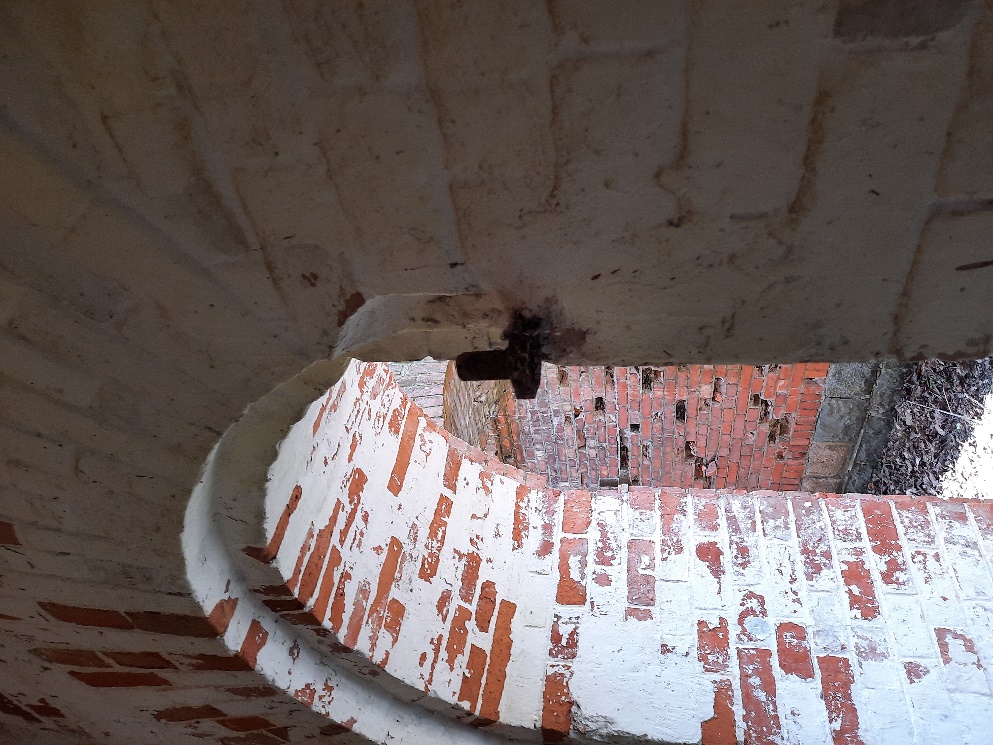 FF-11V fasado durų anga iš vidinės pusės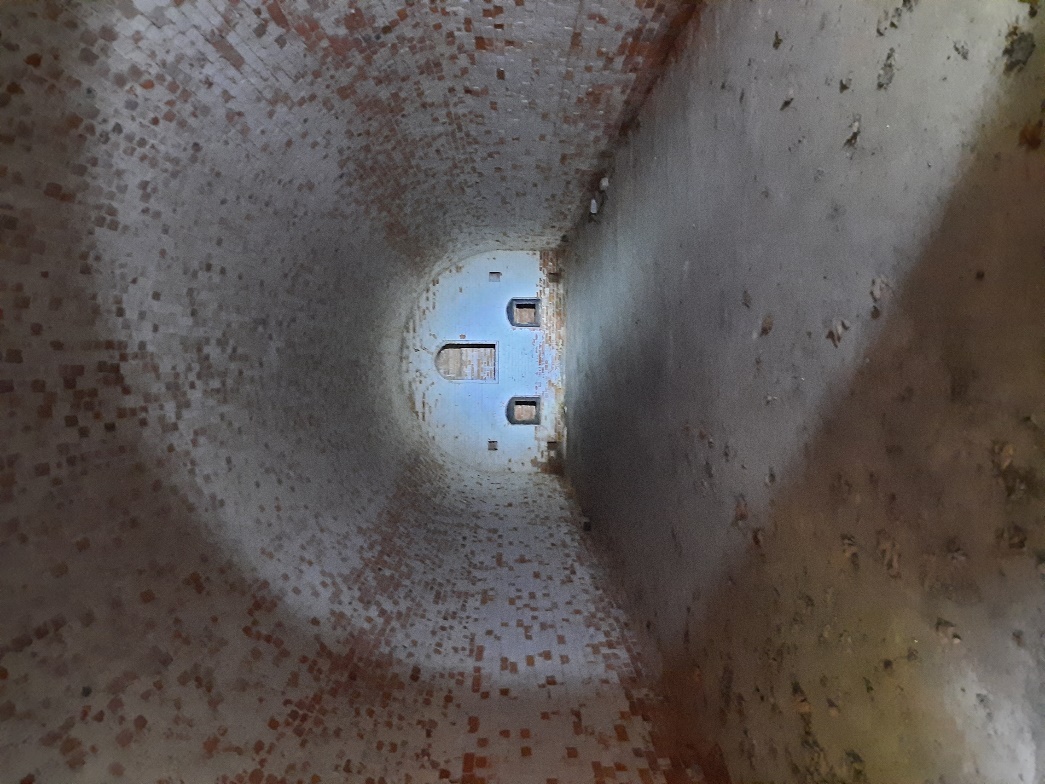 FF- 12Antros patalpos vaizdas iš V